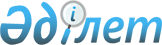 Об утверждении Положения о государственном учреждении "Аппарат Федоровского районного маслихата"Решение маслихата Федоровского района Костанайской области от 9 января 2023 года № 179
      В соответствии с пунктом 2 статьи 40 Административного процедурно-процессуального Кодекса Республики Казахстан и постановлением Правительства Республики Казахстан от 1 сентября 2021 года № 590 "О некоторых вопросах организации деятельности государственных органов и их структурных подразделений" Федоровский районный маслихат РЕШИЛ:
      1. Утвердить прилагаемое Положение о государственном учреждении "Аппарат Федоровского районного маслихата".
      2. Отменить решение маслихата от 29 апреля 2016 года № 27 "Об утверждении Положения государственного учреждения "Аппарат Федоровского районного маслихата"".
      3. Настоящее решение вводится в действие со дня его первого официального опубликования. Положение о государственном учреждении "Аппарат Федоровского районного маслихата" 1. Общие положения
      1. Государственное учреждение "Аппарат Федоровского районного маслихата" (далее – аппарат маслихата) является государственным органом Республики Казахстан, осуществляющим организационное, правовое, материально-техническое и иное обеспечение Федоровского районного маслихата (далее – маслихат) и его органов, оказывающим помощь депутатам в осуществлении их полномочий.
      2. Аппарат маслихата не имеет ведомств.
      3. Аппарат маслихата осуществляет свою деятельность в соответствии с Конституцией, законами Республики Казахстан, актами Президента и Правительства Республики Казахстан, иными нормативными правовыми актами, а также настоящим Положением.
      4. Аппарат маслихата является юридическим лицом в организационно-правовой форме государственного учреждения, имеет печати с изображением Государственного Герба Республики Казахстан и штампы со своим наименованием на казахском и русском языках, бланки установленного образца, счета в органах казначейства в соответствии с законодательством Республики Казахстан.
      5. Аппарат маслихата вступает в гражданско-правовые отношения от собственного имени.
      6. Аппарат маслихата имеет право выступать стороной гражданско-правовых отношений от имени государства, если оно уполномочено на это в соответствии с законодательством Республики Казахстан.
      7. Аппарат маслихата по вопросам своей компетенции в установленном законодательством порядке принимает решения, оформляемые распоряжениями председателя маслихата и другими актами, предусмотренными законодательством Республики Казахстан.
      8. Структура и лимит штатной численности аппарата маслихата утверждаются в соответствии с законодательством Республики Казахстан.
      9. Местонахождение юридического лица: индекс 111900, Республика Казахстан, Костанайская область, село Федоровка, улица Красноармейская, 53.
      10. Настоящее положение является учредительным документом аппарата маслихата.
      11. Финансирование деятельности аппарата маслихата осуществляется из местного бюджета.
      12. Аппарату маслихата запрещается вступать в договорные отношения с субъектами предпринимательства на предмет выполнения обязанностей, являющихся полномочиями аппарата маслихата.
      Если аппарату маслихата законодательными актами предоставлено право осуществлять приносящую доходы деятельность, то полученные доходы направляются в государственный бюджет, если иное не установлено законодательством Республики Казахстан. 2. Задачи и полномочия государственного органа
      13. Задачи: обеспечение деятельности маслихата, его органов и депутатов.
      14. Полномочия:
      1) права:
      в пределах своей компетенции вступать в гражданско-правовые отношения с юридическими и физическими лицами, заключать договоры и осуществлять иную деятельность, не противоречащую действующему законодательству Республики Казахстан;
      в пределах своей компетенции запрашивать и получать необходимую информацию, документы и иные материалы от государственных органов, должностных лиц и других организаций по вопросам компетенции маслихата;
      участвовать в заседаниях маслихата, комиссий, рабочих групп, мероприятиях, проводимых органами маслихата;
      осуществлять права, предусмотренные законодательством Республики Казахстан.
      2) обязанности:
      осуществлять организационную работу по проведению сессий, заседаний постоянных комиссий и других органов маслихата;
      вести служебную переписку по вопросам, отнесенным к ведению аппарата маслихата; привлекать заинтересованные органы и организации к участию в подготовке документов, рассматриваемых маслихатом;
      осуществлять обязанности, предусмотренные законодательством Республики Казахстан.
      15. Функции:
      организационное обеспечение деятельности маслихата, его органов и депутатов;
      правовое обеспечение деятельности маслихата, его органов и депутатов маслихата;
      рассмотрение проектов решений, поступивших в маслихат;
      оказание помощи в реализации депутатами маслихата компетенций, установленных законодательством;
      информационно-аналитическое обеспечение деятельности маслихата;
      обеспечение взаимодействия маслихата с другими органами и организациями;
      документационное обеспечение деятельности маслихата;
      материально-техническое обеспечение деятельности маслихата;
      осуществлять функции, предусмотренные законодательством Республики Казахстан. 3. Статус, полномочия первого руководителя государственного органа
      16. Руководство аппаратом маслихата осуществляется первым руководителем (председатель маслихата), который несет персональную ответственность за выполнение возложенных на аппарат маслихата задач и осуществление им своих полномочий, дисциплинарную ответственность в соответствии с законами Республики Казахстан за неисполнение или ненадлежащее исполнение должностных обязанностей по предупреждению совершения коррупционных правонарушений подчиненными сотрудниками.
      17. Первый руководитель аппарата маслихата избирается из числа депутатов открытым или тайным голосованием большинством голосов от общего числа депутатов и освобождается от должности маслихатом на сессии.
      18. Первый руководитель аппарата маслихата не имеет заместителей.
      19. Полномочия первого руководителя аппарата маслихата установлены согласно Закону Республики Казахстан "О местном государственном управлении и самоуправлении в Республике Казахстан".
      Исполнение полномочий первого руководителя аппарата маслихата в период его отсутствия временно осуществляются председателем одной из постоянных комиссий маслихата или депутатом маслихата.
      20. Аппарат маслихата возглавляется руководителем аппарата маслихата, назначаемым на должность и освобождаемым от должности председателем маслихата. 4. Имущество государственного органа
      21. Аппарат маслихата может иметь на праве оперативного управления обособленное имущество в случаях, предусмотренных законодательством.
      Имущество аппарата маслихата формируется за счет имущества, переданного ему собственником, а также имущества (включая денежные доходы), приобретенного в результате собственной деятельности и иных источников, не запрещенных законодательством Республики Казахстан.
      22. Имущество, закрепленное за аппаратом маслихата, относится к коммунальной собственности.
      23. Аппарат маслихата не вправе самостоятельно отчуждать или иным способом распоряжаться закрепленным за ним имуществом и имуществом, приобретенным за счет средств, выданных ему по плану финансирования, если иное не установлено законодательством. 5. Реорганизация и упразднение государственного органа
      24. Реорганизация и упразднение аппарата маслихата осуществляются в соответствии с законодательством Республики Казахстан.
					© 2012. РГП на ПХВ «Институт законодательства и правовой информации Республики Казахстан» Министерства юстиции Республики Казахстан
				
      Председатель районного маслихата 

Б. Исенгазин
Утвержденорешением маслихатаот 9 января 2023 года№ 179